РОССИЙСКАЯ ФЕДЕРАЦИЯФЕДЕРАЛЬНЫЙ ЗАКОНО ВНЕСЕНИИ ИЗМЕНЕНИЯВ СТАТЬЮ 1 ФЕДЕРАЛЬНОГО ЗАКОНА "О МИНИМАЛЬНОМ РАЗМЕРЕ ОПЛАТЫТРУДА" И О ПРИОСТАНОВЛЕНИИ ДЕЙСТВИЯ ЕЕ ОТДЕЛЬНЫХ ПОЛОЖЕНИЙПринятГосударственной Думой7 декабря 2022 годаОдобренСоветом Федерации14 декабря 2022 годаСтатья 1Внести в часть первую статьи 1 Федерального закона от 19 июня 2000 года N 82-ФЗ "О минимальном размере оплаты труда" (Собрание законодательства Российской Федерации, 2000, N 26, ст. 2729; 2021, N 1, ст. 12; N 50, ст. 8413) изменение, изложив ее в следующей редакции:"Статья 1. Установить минимальный размер оплаты труда с 1 января 2023 года в сумме 16 242 рубля в месяц.".Статья 2Приостановить с 1 января 2023 года по 31 декабря 2024 года включительно действие частей второй и четвертой статьи 1 Федерального закона от 19 июня 2000 года N 82-ФЗ "О минимальном размере оплаты труда" (Собрание законодательства Российской Федерации, 2000, N 26, ст. 2729; 2002, N 18, ст. 1722; 2003, N 40, ст. 3818; 2005, N 1, ст. 24; 2007, N 17, ст. 1930; 2008, N 26, ст. 3010; 2011, N 23, ст. 3246; 2012, N 50, ст. 6955; 2013, N 49, ст. 6337; 2014, N 49, ст. 6917; 2015, N 51, ст. 7247; 2016, N 23, ст. 3288; N 52, ст. 7509; 2018, N 1, ст. 5; N 11, ст. 1576; N 53, ст. 8407; 2019, N 52, ст. 7781; 2021, N 1, ст. 12; N 50, ст. 8413).Статья 3Минимальный размер оплаты труда на 2023 и 2024 годы устанавливается ежегодно федеральным законом и исчисляется исходя из темпа роста минимального размера оплаты труда, превышающего на три процентных пункта темп роста величины прожиточного минимума трудоспособного населения в целом по Российской Федерации, установленной соответственно на 2023 и 2024 годы, по отношению к указанной величине, установленной на предшествующий год.ПрезидентРоссийской ФедерацииВ.ПУТИНМосква, Кремль19 декабря 2022 годаN 522-ФЗ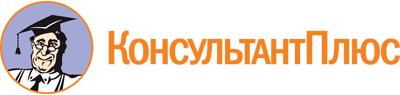 Федеральный закон от 19.12.2022 N 522-ФЗ
"О внесении изменения в статью 1 Федерального закона "О минимальном размере оплаты труда" и о приостановлении действия ее отдельных положений"Документ предоставлен КонсультантПлюс

www.consultant.ru

Дата сохранения: 23.02.2023
 19 декабря 2022 годаN 522-ФЗ